แผนพัฒนาท้องถิ่น (พ.ศ. 2566 - 2570)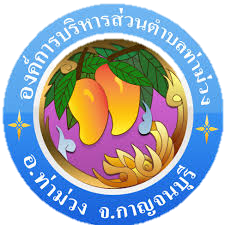 องค์การบริหารส่วนตำบลท่าม่วงอำเภอท่าม่วง  จังหวัดกาญจนบุรี